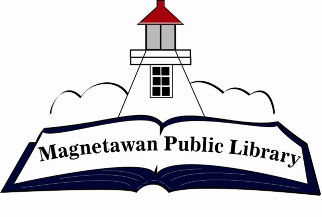 Magnetawan Public LibraryAgendaTuesday, January 23, 2024Call to orderApproval of agendaApproval of last meeting minutesDeclaration of Conflict of InterestNew Business5.1 –  Appoint Acting Chair  Sec 14(4) Public Libraries Act5.2 – Appoint a member for signing authorityBusiness ArisingChair Report – N/ALibrarian Report – N/AFundraising Committee report Unfinished/Ongoing Business10.1 – Budget for 202410.2 – Policy CompletionQuestion period for publicClosed sessionNext meeting will be held at 7:00pm on Tuesday, February 27, 2024Adjournment